Publicado en Ciudad de México el 02/01/2024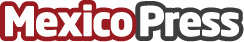 El Hotel Presidente InterContinental en Cozumel es un refugio de lujo en el paraíso Caribeño"Sumérgete en el lujo tropical de Cozumel, un destino que redefine la elegancia en una de las islas más encantadoras del mundo"Datos de contacto:Ziannia GamiñoGrupo Presidente5573395479Nota de prensa publicada en: https://www.mexicopress.com.mx/el-hotel-presidente-intercontinental-en Categorías: Nacional Viaje Turismo Quintana Roo Ciudad de México http://www.mexicopress.com.mx